Become a PartNew Member Packet2022What is the Chamber?What does the Chamber do?The Cisco Chamber of Commerce is dedicated to improving the businesses and community of Cisco as a whole. We host eventsand activities to promote both. At the Chamber we believein Cisco and would like to encourage all members of the community to join in with us as we blossom and continue to move forward.Who runs the Chamber?The Chamber is constructed of anExecutive Director that reports to a boardof fifteen business minded individuals. The ExecutiveDirector works full-time to assure the Chamber’s day-to-day tasks are taken care of in the manner they should be.Who is on the Board?The board consists of a group of individualswith diverse expertise. Board Members are elected by current Members of the Board and serve terms of two years.  What do Board Members do? Board Members assist the ExecutiveDirector in making informed and educated decisions concerning the Chamber and upcomingevents and activities. You can also see Board Members assisting in the production of the events themselves.  Member BenefitsChamber Website ListingAn online listing of all chamber members is included on the Chamber website. Business names along with address, phone number and website or social media link is present. Business Information/Hilton CenterOn constant display for public access is our wall of member business cards and promotional literature. Materials like a Member Business Directory, Community Guide and Area Map are also available for the many tourist coming through the Hilton Center daily. Monthly Chamber MixerHeld the last week of the month on either a Tuesday or Thursday January-October, the monthly chamber mixer allows for you to host fellow business owners in the community to network, share information and give an insight on your business. Ribbon Cutting
Upon becoming a member, a ribbon cutting, or groundbreaking ceremony can be scheduled to celebrate your membership and introduce fellow members and the community to your business. Your ribbon cutting will be advertised on social media and website along with an invite on the monthly newsletter. Annual EventsIn addition to the monthly mixers, the chamber coordinates several signature events throughout the year including a Sip & Shop, Community Wide Easter Egg Hunt, City Wide Garage Sale (twice per year),  4th of July  firework display, Job Fair, Leon Boles Gun & Knife Show, Chamber Banquet, Downtown Trick or Treating,  Holly Jolly Christmas Light Parade followed by Christmas in Cisco, which is our newest and most anticipated event for the Chamber of Commerce. All these events offer great sponsorship opportunities to get involved and promote your business in the community.Digital Marketing & Social Media PromotionsChamber E-Newsletters are distributed once a month and include, announcements, new members & upcoming events for the Chamber of Commerce. Our Chamber website & social media accounts are updated daily to ensure your business information is most up to date for the public. Website & Social Media platforms can display your companies, job openings, promotions, announcements, etc. ReferralsThe Chamber of Commerce is housed in the Historical Hilton Community Center, this allows for numerous amounts of foot traffic as well as community awareness. As a member, the Chamber refers your resources by word, and newly designed literature material to a countless amount of people. Event CommitteeHelp make the community and events even better by volunteering to be on an Event Committee. This will require meeting at the Chamber office to go over event flow and light volunteering at the event. Membership PlaqueA membership plaque will be gifted to show your commitment to the chamber and community.Monthly NewslettersNewsletters will be full of upcoming events, announcements, or newly joined members. Business information can be shared through the newsletter if sent a month in advance. Informational PostingsThe Chamber will share information regarding your businesses, needs or changes. Sponsorship OpportunitiesThe Cisco Chamber of Commerce is dedicated to hosting events that promote Cisco in a positive light and bring business into our town. These events are made possible by our Chamber Members who sponsor them. Events will have a given dollar amount for sponsorships, that will vary depending on the event. In association with your business’s sponsorship will be advertisement for your company. Whether it be in the newspaper, over the radio, or on social media, your business name will be connected to the event. Letting everyone in the community know that you helped make this event possible for them and that your business believes in community involvement! Below is a list of some sponsorship opportunities that the Cisco Chamber holds annually. DUE TO COVID-19 and or Delta Variant SOME EVENTS MIGHT BE CANCELLED OR RESCHEDULED.Community Easter Egg HuntLeon Boles Gun & Knife Show4th of July Fireworks DisplayCommunity Wide Garage Sales (2/year)Downtown Trick or TreatingSip and Shop (2/year)Holiday Parade & Stroll Member RatesThe Cisco Chamber of Commerce likes to keep things as uniform and simplistic as possible for our members. Every member is taken into consideration when it comes to annual dues and rates of pay. If annual payments are not something that suits your business or organization, please inform the Executive Director and they would be more than happy to work out a payment plan that best fits you. Individual $50Business $225 (Secondary/additional businesses rate:  $100/businessNon-profit $150Ribbon Cutting RequestBusiness Name:Business Address:Contact Name:Contact Phone Number:Contact Email:Requested Date of Ribbon Cutting:Please circle one box that applies to your business/organization.Present/New Membership Renewal FormBusiness Name:______________________________________________________Business Contact:_____________________________________________________Address: ____________________________________________________________Phone:  ____________________________________________________________Mobile: ____________________________________________________________E-mail Address:_____________________________________________________Business Website: ___________________________________________________Business Facebook Page Address: __________________________________________What are your top 3 business goals for 2022? __________________________________________________________________________________________________________________________________________________________________________________________________________________What are some Business Education Topics/Opportunities you would like to be brought to Cisco?__________________________________________________________________________________________________________________________________________________________________________________________________________________How can the Chamber of Commerce better support your business in 2022?__________________________________________________________________________________________________________________________________________________________________________________________________________________Name to put in After Hours Mixer Cash Drawings________________________________________		IMPORTANT: Please select one of the followingMembership Fees both Annual and the first installment of Bi-Annual dues must be paid within two months of invoiced time or subscription will be terminated.Individual – ___$50 per year						Billing Cycle:Non-Profit – 								___ Annual___$150 per year							Business – ___$225 per year each addition business $100Member Signature ______________________________________________ With new members come new ideas. We are open to hearing your suggestions on how we can make our Chamber more helpful and beneficial to its members and their businesses. If you have an idea for an event, fundraising opportunity, project, or anything else you think would help our businesses, we want to hear them! You can email your ideas to ciscochamberofcommerce@gmail.com or call the chamber at 254-442-2537. We are always looking to advance the general welfare and prosperity of the Cisco area so that its citizens and all its business community shall prosper.  “Growth is never by mere chance; it is the result of forces working together.”— James Cash Penney, founder, JC PenneyMembership AgreementIn consideration of the work of the Cisco Chamber of Commerce for the balanced growth of Cisco, we agree to invest _____________for Chamber Membership on the date given.This membership automatically renews each year, unless notice is otherwise given in written form or by email. Renewal is due by January 1 (invoices will be mailed or emailed December 1st).Business: _______________________________Signature: ______________________________Date:  ______________________ Category of Business:Animal ServicesApartments/HousingAutomotiveChurchCommunicationsDiningEducationFarming/RanchingFinancialInsuranceHardware/BuildingHealthcareHome ServicesLegal/GovernmentLodgingNon-Profit OrganizationOffice SupplyOil/Gas ServicesProfessionalReal EstateShopping/RetailSpecialtyUtilities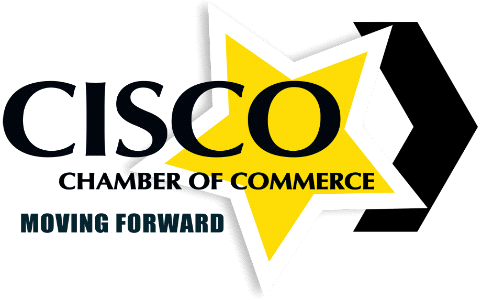 